Администрация  Солнечного  сельского  поселенияСосновского муниципального района Челябинской областиР А С П Р Я Ж Е Н И ЕП О С Т А Н О В Л Е Н И ЕРоссийская Федерация, 456516, Челябинская область, Сосновский муниципальный район, поселок Солнечный, улица Гагарина, дом №17, тел. 8(35144)3-24-65, факс 8(351)778-34-58от  05 декабря 2012 г.  №52 п. Солнечный  О системах оповещения гражданской обороны,порядке оповещения и информирования	В соответствии с Федеральным законом «О защите населения и территорий от чрезвычайных ситуаций природного и техногенного характера», постановляю:1. Утвердить прилагаемое Положение о  системах оповещения гражданской обороны, порядке оповещения и информирования.2. Организацию выполнения настоящего постановления оставляю за собойГлава  поселения:                                                                       С.А.КорчакПриложение к постановлению администрации Солнечного сельского поселения  от  05 декабря 2012 г. №52ПОЛОЖЕНИЕо системах оповещения гражданской обороны,порядке оповещения и информированияI. Общие положения1. Настоящее положение определяет состав, задачи, структуру систем оповещения и механизм реализации мероприятий по вопросам оповещения, а также порядок создания, совершенствования и поддержания в постоянной готовности систем оповещения гражданской обороны (далее - системы оповещения ГО)2. Система оповещения ГО представляет собой организационно-техническое объединение сил, средств связи и оповещения, сетей вещания, каналов сети связи общего пользования, обеспечивающих доведение информации и сигналов оповещения до органов управления, и населения.Системы оповещения  ГО:на муниципальном уровне - местная система оповещения на территории Солнечного сельского поселенияна объектовом уровне - локальная система оповещения в районе размещения потенциально опасного объекта (далее объект) последствия аварий, на котором могут выходить за пределы объекта и создавать угрозу жизни и здоровью людей.3. Создание и поддержание в постоянной готовности систем оповещения ГО является составной частью комплекса мероприятий, проводимых органом управления Солнечного сельского поселения и руководителями организации в пределах своих полномочий на соответствующих территориях (объектах), по подготовке и ведению гражданской обороны, оповещения населения об опасностях, возникающих при ведении военных действий или вследствие этих действий. II. Структура и задачи систем оповещения ГО4. Орган управления Солнечного сельского поселения, руководители организаций Солнечного сельского поселения создают и поддерживают в состоянии постоянной готовности к использованию технические системы оповещения населения об опасностях, возникающих при ведении военных действий или вследствие этих действий. Потенциально опасные объекты экономики Солнечного сельского поселения, последствия аварий на которых могут выходить за пределы объекта и создавать угрозу жизни и здоровью людей, создают локальные системы оповещения.5. На территории Солнечного сельского поселения создается местная система оповещения ГО, основной задачей которой является обеспечение доведения информации и сигналов оповещения до:руководящего состава ГО Солнечного сельского поселения и администрации Солнечного сельского поселения  ;сил и средств ГО на территории Солнечного сельского поселения ;дежурно-диспетчерских служб организаций, эксплуатирующих потенциально опасные производственные объекты;населения, проживающего и работающего на территории Солнечного сельского поселения .6. Основной задачей локальной системы оповещения создаваемой на потенциально опасных объектах является обеспечение доведения информации и сигналов оповещения до:руководящего состава ГО организаций, эксплуатирующих потенциально опасный объект;объектовых аварийно-спасательных формирований, в том числе специализированных;персонала организаций, эксплуатирующих опасный производственный объект;дежурных дежурно-диспетчерских служб Солнечного сельского поселения;руководителей и дежурно-диспетчерских служб объектов, расположенных в зоне действия локальной системы оповещения;населения, проживающего и работающего в зоне действия локальной системы оповещения.III. Порядок использования систем оповещения7. Основной способ оповещения населения - передача информации и сигналов оповещения по сетям связи для распространения программ телевизионного вещания и радиовещания.Передача информации и сигналов оповещения осуществляется органом повседневного управления единой дежурно-диспетчерской службой Солнечного сельского поселения; дежурно-диспетчерских служб объектов.Речевая информация длительностью не более 5 минут передается населению, как правило, из студий телерадиовещания с перерывом программ вещания. Допускается 3-кратное повторение передачи речевой информации.Передача речевой информации должна осуществляться, как правило, профессиональными дикторами, а в случае их отсутствия - должностными лицами уполномоченных на это организаций.В исключительных, не терпящих отлагательства случаях, допускается передача, кратких речевых сообщений способом прямой передачи или в магнитной записи, непосредственно с рабочего места пункта постоянного управления единой дежурно-диспетчерской службы Солнечного сельского поселения.По решению постоянно действующих органов управления Солнечного сельского поселения в целях оповещения допускаются передачи информации и сигналов оповещения с рабочих мест дежурного персонала организаций связи, операторов связи, радиовещательных и телевизионных передающих станций (далее организации).8. Сигналы и информация оповещения передаются вне очереди с использованием всех имеющихся каналов связи и средств оповещения.Орган повседневного управления единой дежурно-диспетчерской службы Солнечного сельского поселения, получив информацию или сигналы оповещения, подтверждают их получение, немедленно доводят полученную информацию или сигнал оповещения до органов управления, сил гражданской обороны Солнечного сельского поселения  в установленном порядке.9. Передача информации или сигналов оповещения может осуществляться как в автоматизированном, так и в неавтоматизированном режимах.Автоматизированный режим, обеспечивает циркулярное, групповое или выборочное доведение информации и сигналов оповещения до органов местного самоуправления, сил ГО, организаций и   населения. При автоматизированном способе оповещения доведение сигналов и информации осуществляется с помощью местной автоматизированной системы централизованного оповещения ГО, которая обеспечивает:оповещение руководящего состава ГО Солнечного сельского поселения с использованием аппаратуры циркулярного вызова;доведение до органов местного самоуправления, сил ГО, населения сигнала "Внимание Всем!", путем централизованного включения электросирен на всей территории Солнечного сельского поселения или выборочно;циркулярное и выборочное доведение до органов местного самоуправления, сил ГО команд, сигналов управления и экстренной информации;автоматический перехват каналов радиовещания и радиотрансляции единой дежурно-диспетчерской службой Солнечного сельского поселения (в том числе на узле связи муниципального образования) для экстренного доведения речевой информации до органов местного самоуправления, сил ГО, населения.В неавтоматизированном режиме доведение информации и сигналов оповещения осуществляется по сети связи общего пользования, ведомственным каналам связи без применения специальной аппаратуры оповещения.10. Распоряжения на использование систем оповещения отдаются:местной системы оповещения – Главой Солнечного сельского поселения или лицом его замещающим;локальной системы оповещения – руководителем потенциально опасного объекта или лицом его замещающим. В исключительных случаях, не терпящих отлагательства, решение об использовании  локальной системы оповещения может быть принято дежурным диспетчером потенциально опасного объекта.11. Право на использование местных сетей радио и проводного вещания, телевидения в чрезвычайных ситуациях военного времени с перерывом трансляции вещательной программы предоставляется руководителю ГО Солнечного сельского поселения, только для оповещения и информирования населения.12. Использование местных радиотрансляционных сетей и радиовещательных станций (независимо от форм собственности) на территории Солнечного сельского поселения с перерывом трансляции вещательной программы осуществляется только для оповещения и информирования населения.13. В соответствии с установленным порядком использования систем оповещения разрабатываются инструкции дежурных (дежурно-диспетчерских) служб потенциально опасных объектов, организаций связи, операторов связи и организаций телерадиовещания, утверждаемые руководителями потенциально опасных объектов, организаций связи, операторов связи и организаций телерадиовещания, согласованные с органами управления Солнечного сельского поселения.14. Непосредственные действия (работы) по использованию  систем оповещения осуществляются дежурным единой дежурно-диспетчерской службы органа повседневного управления Солнечного сельского поселения, дежурными службами организаций связи, операторов связи и организаций телерадиовещания, привлекаемыми к обеспечению оповещения.15. Постоянно действующие органы управления Солнечного сельского поселения, организации связи, операторы связи и организации телерадиовещания проводят комплекс организационно-технических мероприятий по исключению несанкционированного задействования систем оповещения.О случаях задействования систем оповещения, в том числе и  несанкционированного, руководители органов управления Солнечного сельского поселения, потенциально опасных объектов, организаций связи, операторов связи и организаций телерадиовещания немедленно извещают Главное управление МЧС России по Челябинской области.IV. Порядок совершенствования и поддержанияв готовности систем оповещения16. Системы оповещения создаются заблаговременно в мирное время и поддерживаются в состоянии постоянной готовности к использованию.17. Местные системы оповещения ГО Солнечного сельского поселения создаются, совершенствуются и поддерживаются в постоянной готовности к задействованию под руководством руководителя гражданской обороны Солнечного сельского поселения с участием организаций связи, операторов связи и организаций телерадиовещания.18. Локальные системы оповещения в районах размещения потенциально опасных объектов создаются и поддерживаются в постоянной готовности к задействованию под руководством соответствующего руководителя ГО объекта. Требования к локальной системе оповещения потенциально опасного объекта, структура, оснащение, порядок строительства (реконструкции) определяются руководителем объекта, в соответствии с действующим законодательством РФ, исходя из задач защиты населения. Техническое задание и проект реконструкции (строительства)  локальной системы оповещения в районах размещения потенциально опасного объекта согласовываются с Главным управлением МЧС России по Челябинской области.19. Системы оповещения всех уровней должны технически и программно сопрягаться.Местные, локальные и объектовые системы оповещения ГО  являются составной частью региональной системы оповещения ГО Челябинской области и должны организационно, технически и программно сопрягаться.20. В целях поддержания систем оповещения в состоянии постоянной готовности орган управления Солнечное сельское поселение (в пределах границ), объекты (в пределах своих полномочий) на основании решения руководителя ГО и утвержденных планов проверок, совместно с организациями связи осуществляют проведение плановых и внеплановых проверок работоспособности систем оповещения.Проведение всех видов проверок с использованием сетей вещания на территории Солнечного сельского поселения согласовывается с руководством телерадиокомпаний расположенных на территории Солнечного сельского поселения, при этом проведение проверок с перерывом вещательных программ при передаче правительственных сообщений запрещается.Проверки систем оповещения проводятся с участием представителей организаций связи и операторов связи, а проверки с задействованием сетей телерадиовещания, кроме того, с участием представителей телерадиокомпаний, предприятий или их филиалов, привлекаемых к обеспечению оповещения. Перерыв вещательных программ при передаче правительственных сообщений в ходе проведения проверок систем оповещения запрещается.21. Организации связи, операторы связи и организации телерадиовещания непосредственно осуществляют работы по реконструкции и поддержанию технической готовности систем оповещения на договорной основе.22. В целях обеспечения устойчивого функционирования систем оповещения ГО при их создании предусматривается:доведение сигналов оповещения и информации с повседневного и защищенного пунктов управления;комплексное использование нескольких территориально разнесенных систем (каналов, линий) связи на одном направлении оповещения;размещение средств связи и аппаратуры оповещения на защищенных пунктах управления;создание и использование запасов мобильных средств оповещения.23. Запасы мобильных (возимых и переносных) средств оповещения создаются и поддерживаются в готовности к задействованию на местном и объектовом уровнях в соответствии с решением руководителя ГО Солнечного сельского поселения.Номенклатура, объем, места размещения, а также порядок накопления, хранения и использования запасов мобильных средств оповещения определяются создающим их органом, согласно рекомендаций Главного управления МЧС России по Челябинской области.24. Запасы мобильных (перевозимых и переносных) технических средств оповещения населения создаются и поддерживаются в готовности к использованию органами управления Солнечного сельского поселения.25. В целях создания, обеспечения и поддержания в состоянии постоянной готовности к использованию систем оповещения ГО для оповещения населения, орган управления Солнечного сельского поселения:разрабатывает тексты речевых сообщений для оповещения и информирования населения и организуют их запись на магнитные и иные носители информации;обеспечивает установку на объектах телерадиовещания специальной аппаратуры для ввода сигналов оповещения и речевой информации в программы вещания;организует и осуществляет подготовку дежурно-диспетчерских (оперативных) служб и персонала по передаче сигналов оповещения и речевой информации в военное время;планирует и проводит совместно с организациями связи, операторами связи и организациями телерадиовещания проверки систем оповещения, тренировки по передаче сигналов оповещения и речевой информации;разрабатывает совместно с организациями связи, операторами связи и организациями телерадиовещания порядок взаимодействия дежурных (дежурно-диспетчерских) служб при передаче сигналов оповещения и речевой информации.26. В целях обеспечения постоянной готовности систем оповещения ГО организации связи, операторы связи и организации телерадиовещания:обеспечивают техническую готовность аппаратуры оповещения, средств связи, каналов связи и средств телерадиовещания, используемых в системах оповещения;обеспечивают готовность студий и технических средств связи к передаче сигналов оповещения и речевой информации;определяют по заявкам органа управления Солнечного сельского поселения перечень каналов, средств связи и телерадиовещания, предназначенных для оповещения населения, а также производят запись речевых сообщений для оповещения населения на магнитные и иные носители информации.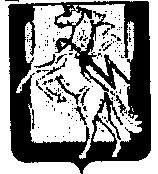 